MATCHPOINT TENNIS1717 RT. 17MGoshen, NY 10924goshensportscomplex@yahoo.comwww.matchpointsports.com Phone 845-294-0017 or 845-615-8560WINTER 2023…LEARN TO PLAY ORANGE PRACTICE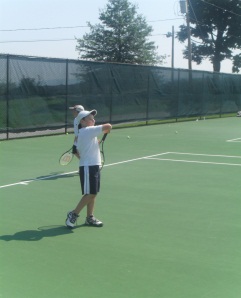 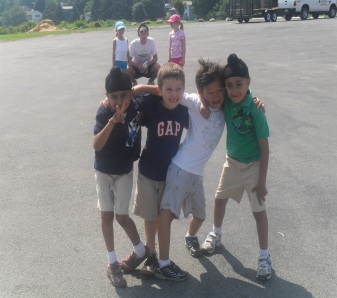 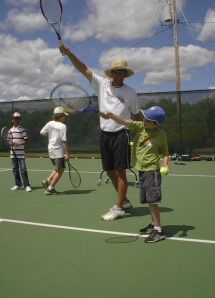 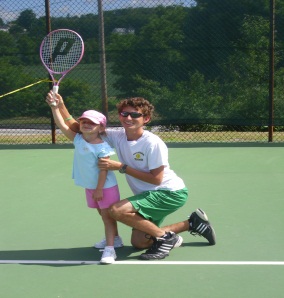 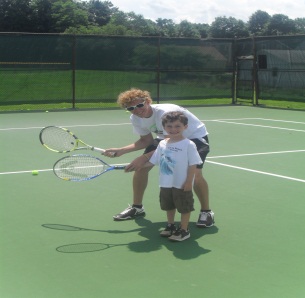 `The MatchPoint Learn to Play Clinics are geared towards the player with limited playing experience.  This will be done with drills and games in a fun learning based environment.MONDAY    5:00PM - 6:15PM1/2/23 – 1/9/23 – 1/16/23 – 1/23/23 – 1/30/23 – 206/23 – 2/13/23 – 2/20/23or   SATURDAY	 12:30PM- 1:45PM 1/14/23 – 1/21/23 –1/28/23 – 2/4/23 – 2/11/23 – 2/18/23 – 2/25/23 – 3/04/23***************************************************************************************NAME________________________________________________________________________________________ADDRESS_____________________________________City______________________State____Zip___________PHONE_______________________________________________________________________________________EMAIL_______________________________________________________________________________________MONDAY_______________________________SATURDAY________________________________________COST   $256.00 MEMBER      $296.00 NON MEMBERChecks payable to MatchpointCheck#________ Credit __________________________________________  EXP _________  CASH ______Make ups are available on the other clinic day if unable to make scheduled day, must give 24 hour notice for make upClasses may not be made up as Private Lessons…Non Transferrable to Private Lessons           